Export Promotion Bureau, Bangladesh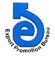 Export performance of Service Sector for the Month of July-February 2017-18                                                                                                                                                                                    (Value in  Mn. US$)  Export performance of Service Sector for the Month of  February  2017Data Source: Bangladesh BankNational Export Performance of Goods for July-March 2017-18AndService Sector for July-February 2017-18            (Value in  Mn. US$) ProductsExport Performance forFY- 2016-17Export Target forFY 2017-18Strategic Target for July-Feb. 2017-18Export Performance forJuly-Feb. 2017-18% Change of export PerformanceOver S. TargetExport Performance for July-Feb.2016-17% Change of export performance July-Feb. 2017-18 Over July-Feb. 2016-1712345678Total (A+B+C)3419.813500.002333.362635.3412.942236.5617.83A. Goods Procured in ports by carriers56.3255.0036.6747.4229.3337.1827.54B. Goods sold under merchanting5.796.004.004.4110.254.244.01 C.  Services3357.703439.002292.692583.5212.682195.1417.69Manufacturing Services on Physical inputs owned by1.2600.0011.660002.Maintenance and repair services4.314.703.133.7820.642.8433.103.  Transportation436.31436.00290.67385.9232.77281.8736.913.1 Sea Transport209.62215.42143.61180.1725.45133.7734.693.2 Air Transport220.81215.00143.33203.2641.81144.5540.623.3 Rail Transport0.010.050.0300003.4 Road Transport1.380.530.351.49321.690.49204.08Others4.495.003.331-70.003.06-67.32Travel290.94296.55197.70238.3920.58186.3427.934.1 Business0.983.252.170.73-66.310.6414.064.2 Personal289.96293.30195.54237.6621.54185.6927.99Construction Services135.62119.0479.3673.25-7.70100.51-27.12Insurance Services2.142.601.732.7960.960.62350.00Financial Services (other than insurance)88.4788.5259.01110.987.9256.5196.25Charges for the use of intellectual Property4.105.503.670.14-96.180.140.00Telecommunication and Information Services376.50611.00407.34341.32-16.21392.16-12.969.1Telecommunication Services375.75380.20253.47219.49-13.41258.79-15.199.2. Computer Services 193.01230.00153.34117.74-23.21132.89-11.409.3 Information Services0.750.800.534.09666.870.48752.08Other Business Services502.84550.00366.67406.7510.93329.8423.32Personal, Cultural and Recreational8.948.095.3911103.955.12114.84Government goods and services1313.261317.00878.01997.6113.62839.2518.87S. Export Target forFebruary -2018Export performance forFebruary  2018% Change of export PerformanceOver s. Export TargetExport performance for February  2017% Change of export performance February 2018 Over February  2017291.67 330.0913.17266.6623.79ProductsExport Performance forFY   2016-17Export Target forFY 2017-18Strategic Target for 2017-18Export Performance 2017-18% Change of export PerformanceOver S. TargetExport Performance the Same Time of the Previous Year % Change of export Performance Over The Same Time of the Previous Year12345678Export Performance of Goods34655.9237500.0027557.00(July-Mar. 2017-18)27451.55(July-Mar. 2017-18)- 0.3825816.60(July-Mar. 2016-17)6.33Export Performance of Service Sector, Merchanting & Goods Procured in ports 3419.813500.002333.36(July-Feb. 2017-18)2635.34(July-Feb. 2017-18)12.942236.56(July-Feb. 2016-17)17.83National Export Performance of Goods and Service Sector38075.7341000.0029890.3630086.890.6628053.167.25